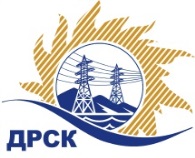 Акционерное Общество«Дальневосточная распределительная сетевая  компания»Протокол № 68/УКС-ВПзаседания закупочной комиссии по выбору победителя по открытому запросу предложений  «Площадки для хранения материалов на базах РЭС в СП ЗЭС (строительство), филиал "АЭС"», закупка 226  р. 2.1.1. ГКПЗ 2017 г.№ ЕИС – 31604467997Способ и предмет закупки: открытый запрос предложений  на право заключения Договора на выполнение работ «Площадки для хранения материалов на базах РЭС в СП ЗЭС (строительство), филиал "АЭС"», закупка 226 р. 2.1.1 ГКПЗ 2017 г.ПРИСУТСТВОВАЛИ: члены постоянно действующей Закупочной комиссии АО «ДРСК»  2-го уровня.ВОПРОСЫ, ВЫНОСИМЫЕ НА РАССМОТРЕНИЕ ЗАКУПОЧНОЙ КОМИССИИ: Об утверждении результатов процедуры переторжки.Об итоговой ранжировке заявок.О выборе победителя запроса предложений.РЕШИЛИ:По вопросу № 1Признать процедуру переторжки состоявшейся.Утвердить окончательные цены заявок участниковПо вопросу № 2Утвердить итоговую ранжировку заявокПо вопросу № 31. Признать Победителем запроса предложений «Площадки для хранения материалов на базах РЭС в СП ЗЭС (строительство), филиал "АЭС"» участника, занявшего первое место в итоговой ранжировке по степени предпочтительности для заказчика: ООО "КАМИЛА" (675000, Россия, Амурская обл., г. Благовещенск, ул. Северная, д. 167, лит. А) на условиях: стоимость заявки 3 000 000,00 руб. без учета НДС (3 540 000,00 руб. с учетом НДС). Срок выполнения работ: с момента заключения договора по  31 августа 2017 г. Условия оплаты: расчет за выполненные работы производится в течение 30 (тридцати) календарных дней с даты подписания справки о стоимости выполненных работ КС-3. Гарантийные обязательства: гарантия на своевременное и качественное выполнение работ, а так же на устранение дефектов, возникших по вине Подрядчика в течение 5 лет с момента приемки выполненных работ. Исп. Коротаева Т.В.Тел. (4162) 397-205город  Благовещенск«02» февраля  2017 года№п/пНаименование Участника закупки и место нахожденияОкончательная цена заявки, руб. без НДС1ООО "Династия" (675000, Россия, Амурская область, г. Благовещенск, ул. Забурхановская, 98)3 080 000,002ООО "Прометей" (675000 Амурская обл. г. Благовещенск ул. Островского, дом 65, помещение 6)3 170 000,003ООО "КАМИЛА" (675000, Россия, Амурская обл., г. Благовещенск, ул. Северная, д. 167, лит. А)3 000 000,00Место в итоговой ранжировкеНаименование и адрес участникаПервоначальная цена заявки, руб. без НДСОкончательная цена заявки, руб. без НДС1 местоООО "КАМИЛА" (675000, Россия, Амурская обл., г. Благовещенск, ул. Северная, д. 167, лит. А)3 655 049,713 000 000,002 местоООО "Династия" (675000, Россия, Амурская область, г. Благовещенск, ул. Забурхановская, 98)3 650 000,003 080 000,003 местоООО "Прометей" (675000 Амурская обл. г. Благовещенск ул. Островского, дом 65, помещение 6)3 653 179,733 170 000,00Ответственный секретарь Закупочной комиссии 2 уровня АО «ДРСК»___________________М.Г. Елисеева